СООБЩЕНИЕ О ПРОВЕДЕНИИ ПУБЛИЧНЫХ СЛУШАНИЙАдминистрация МО «Заневское городское поселение» Всеволожского муниципального района Ленинградской области, с целью обеспечения всем заинтересованным лицам равных возможностей для участия в публичных слушаниях, сообщает о проведении публичных слушаний по проекту бюджета МО «Заневское городское поселение» на 2019 год и на плановый период 2020 и 2021 годов.Инициатор проведения слушаний - глава муниципального образования «Заневское городское поселение» Всеволожского муниципального района Ленинградской области. Ознакомиться с проектом бюджета МО «Заневское городское поселение» на 2019 год и на плановый период 2020 и 2021 годов можно на официальном сайте МО «Заневское городское поселение» в сети интернет www.zanevka.org и, с момента публикации данной информации в газете, с 08 ноября 2018 г. по 20 ноября 2018 г. в рабочие дни с 10-00 до 17-00 в помещении администрации МО «Заневское городское поселение» по адресу: Ленинградская область, Всеволожский район, дер.Заневка, д.48.Предложения и замечания от заинтересованных лиц по теме публичных слушаний направлять в письменном виде с обоснованием в администрацию МО «Заневское городское поселение» по адресу: 195298, Ленинградская область, Всеволожский район, дер.Заневка, д.48 до 17 часов 20 ноября 2018 года.Публичные слушания состоятся 21 ноября 2018 года в 14:30 в помещении МБУ «Янинский КСДЦ» по адресу: Ленинградская область, Всеволожский район, г.п. Янино-1, ул. Шоссейная, д.46.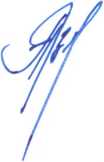 